Технологическая карта № 3краткосрочной образовательной практики по развитию речи«Заучивание стихотворения по мнемотаблицам»для детей 5-6 летФИО педагога:  Щипачева Татьяна АлександровнаВоспитатель МАДОУ детский сад № 34/3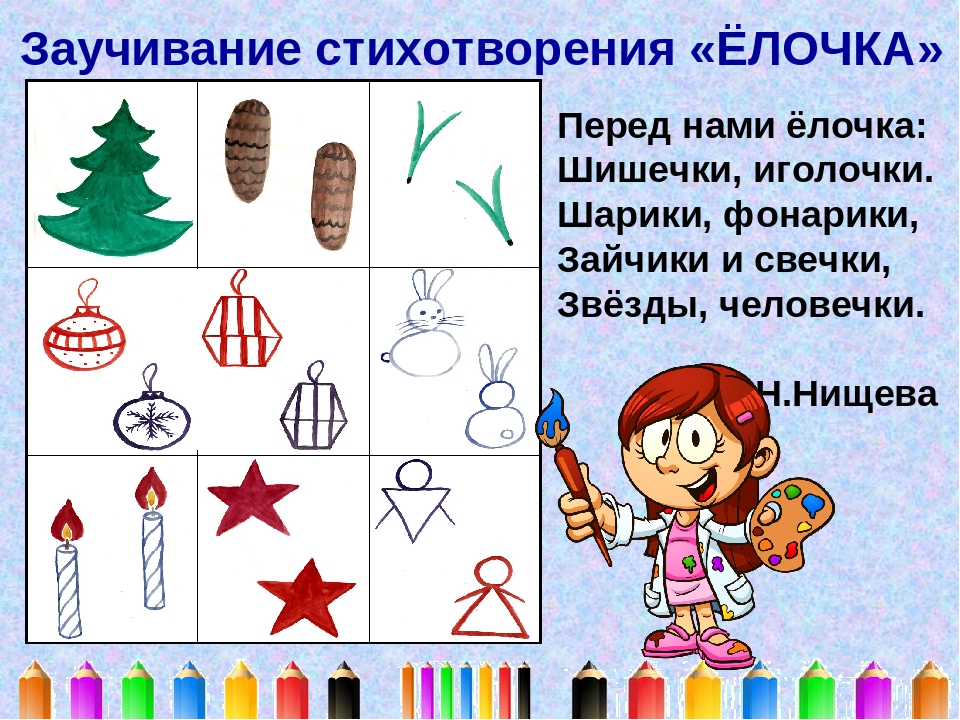 «Пирог»Падал снег на порог,
Кот слепил себе пирог,
А пока лепил и пёк
Ручейком пирог утёк.
Пироги себе пеки
Не из снега – из муки.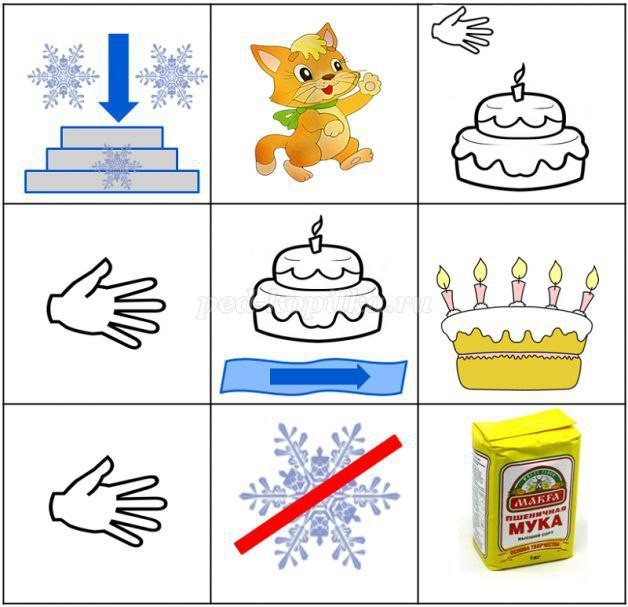 Тематический план занятияПриложение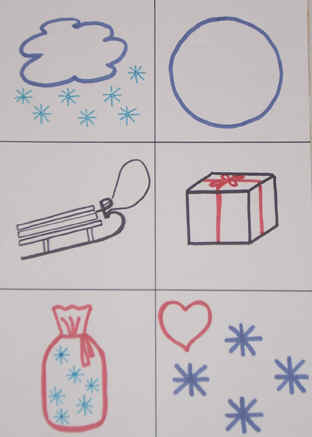 В зимнем небе, сделав круг,
Накренились сани вдруг!
И с подарками мешок
Выпал прямо на снежок!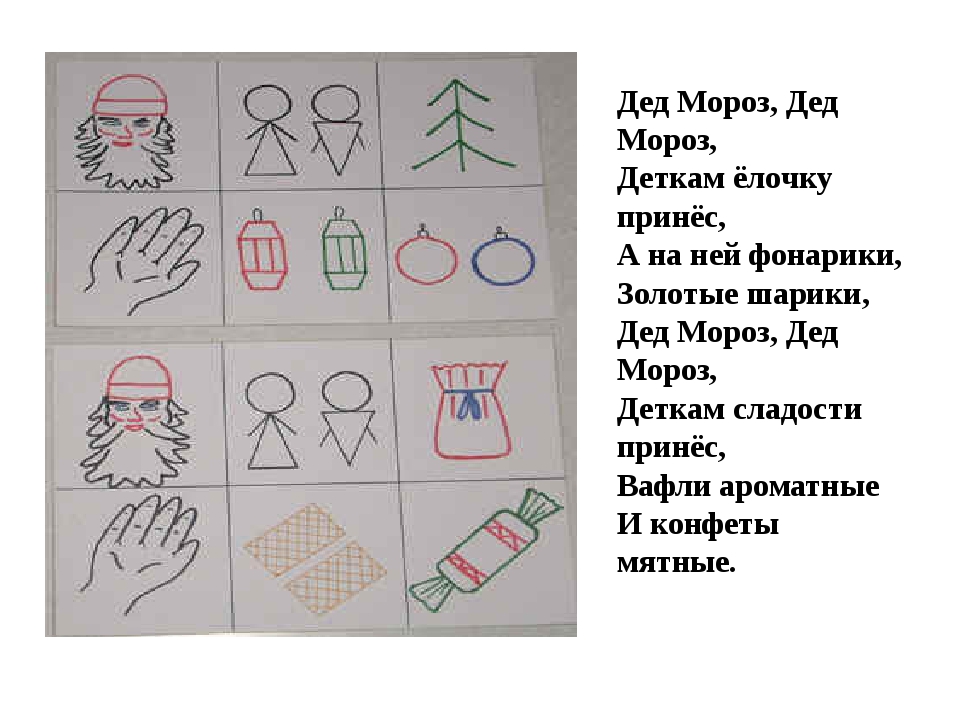 Аннотация В дошкольном возрасте преобладает наглядно-образная память, и запоминание носит в основном непроизвольный характер: дети лучше запоминают события, предметы, факты, явления, близкие их жизненному опыту. Приёмы мнемотехники облегчают запоминание у детей и увеличивают объём памяти путём образования дополнительных ассоциаций.Цель КОП1. Учить составлять мнемосхемы для заучивания стихотворения наизусть.2. Вызвать познавательный интерес к данному виду деятельности.3. Формировать умение слушать и выразительно рассказывать стихи по таблице.4. Развивать память, поэтический слух, внимание, мышление, творческую фантазию, речь.Количество часов2Максимальное количество участников2 человекаПеречень материалов и оборудования для проведения КОПТекст стихотворения Н.В. Нищевой «Елочка», П.Воронько «Пирог» пустые таблицы на листе А4, фломастер, карточки для мнемотаблицы.  Иллюстрации зимы, новогодней елки, тексты новогодних стихотворений, елка.Предполагаемый результат, (умение, навыки, созданный продукт)- самостоятельное воспроизведение детьми  стихотворения, опираясь на мнемотаблицу;- преодоление застенчивости, робости, формирование навыка свободно держаться перед аудиторией, рассказывать стихотворение с выражением;- формирование устойчивого интереса к продолжению заучивания стихотворений. Список литературыИнтернет-источники:- www.robotbaza.ru/ЗадачиДеятельность педагогаДеятельность ребенкаПредполагаемый результатТема: ЁлочкаТема: ЁлочкаТема: ЁлочкаТема: ЁлочкаСовершенствование основных психических процессов – памяти, внимания, наглядно-образного и словесно-логического мышления, мелкой моторики руки.1. Выразительное чтение стихотворения Н.В.Нищевой «Елочка»2. Воспитатель с детьми проводит разбор текста стихотворения, разъясняет, что такое читать с выражением.3. Работа с мнемотаблицей. Составление и зарисовывание схемы воспитателем.Отгадывают, рассматривают ёлочку, игрушки на ней.Дети составляют, зарисовывают таблицу.Продуктивная деятельность: дети самостоятельно выкладывают на шаблоне мнемотаблицы карточки с картинками, символизирующими строки стихотворенияРазвитие связной речи детей и обогащение словаря детей.Тема: ПирогТема: ПирогТема: ПирогТема: ПирогРазвитие памяти.Умение анализировать, вычленять части, объединять в пары, группы, целое; умение систематизироватьРазвитие логики.1. Выразительное чтение стихотворения П.Воронько «Пирог»2. Воспитатель с детьми проводит разбор текста стихотворения, разъясняет, что такое читать с выражением.3.Работа с мнемотаблицей. Составление и зарисовывание схемы воспитателем.Дети рассказывают, что можно испечь из муки. Выбирают картинки «Третий лишний».Продуктивная деятельность: дети самостоятельно выкладывают на шаблоне мнемотаблицы карточки с картинками, символизирующими строки стихотворенияРазвитие связной речи детей и обогащение словаря детей.